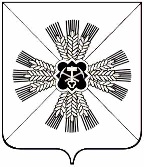 КЕМЕРОВСКАЯ ОБЛАСТЬ ПРОМЫШЛЕННОВСКИЙ МУНИЦИПАЛЬНЫЙ РАЙОНАДМИНИСТРАЦИЯОКУНЕВСКОГО СЕЛЬСКОГО ПОСЕЛЕНИЯПОСТАНОВЛЕНИЕот «18» сентября 2017г. №72с.ОкуневоО проведении эвакуационных мероприятий в чрезвычайных ситуацияхВ соответствии с Федеральным законом от 21.12.1994 №68-ФЗ (с изм. и доп. от 02.05.2015г) "О защите населения и территорий от чрезвычайных ситуаций природного и техногенного характера", в целях определения порядка организации и проведения эвакуационных мероприятий и первоочередного жизнеобеспечения пострадавшего населения при угрозе и возникновении чрезвычайных ситуаций природного и техногенного характера на территории Окуневского сельского поселения:1. Утвердить прилагаемое Положение о проведении эвакуационных мероприятий в чрезвычайных ситуациях природного и техногенного характера на территории Окуневского сельского поселения.2. Рекомендовать, руководителям организаций:2.1 Обеспечить готовность пунктов временного размещения и проживания эвакуируемого населения к выполнению задач по предназначению;2.2 Определить порядок проведения эвакуационных мероприятий в организациях при угрозе и возникновении чрезвычайных ситуаций природного и техногенного характера и пожаров.3. Информацию о состоянии и готовности объектов предоставлять в администрацию Окуневского сельского поселения ежегодно до 31 декабря.4. Обнародовать настоящее постановление на информационном стенде администрации Окуневского сельского поселения и разместить на официальном сайте администрации Промышленновского муниципального района в информационно-телекоммуникационной сети «Интернет» в разделе «Поселения».5. Контроль за выполнением данного постановления возложить на руководителя организационно распорядительного органа Трофимова В.А.6. Настоящее постановление вступает в силу с момента подписания.Приложениек постановлению администрации Окуневского сельского поселенияот 18.09.2017 №72ПОЛОЖЕНИЕ О ПРОВЕДЕНИИ ЭВАКУАЦИОННЫХ МЕРОПРИЯТИЙ В ЧРЕЗВЫЧАЙНЫХ СИТУАЦИЯХ ПРИРОДНОГО И ТЕХНОГЕННОГО ХАРАКТЕРА НА ТЕРРИТОРИИ ОКУНЕВСКОГО СЕЛЬСКОГО ПОСЕЛЕНИЯ1.Общие положения1.1.Настоящее Положение определяет основные задачи, порядок планирования, организацию и проведение эвакуационных мероприятий на территории Окуневского сельского поселения при возникновении чрезвычайных ситуаций1.2.Эвакуация - отселение в мирное время населения - комплекс мероприятий по организованному вывозу (выводу) населения из зон ЧС или зон вероятной чрезвычайной ситуации природного и техногенного характера и его кратковременному размещению в заблаговременно подготовленных, ПО условиям первоочередного жизнеобеспечения, безопасных местах. 1.3.В зависимости от времени и сроков проведения вводятся следующие варианты эвакуации населения: упреждающая (заблаговременная), экстренная (безотлагательная).Решение о проведении эвакуации населения принимается главой Окуневского сельского поселения.Положение рассчитано на проведение эвакуации населения при чрезвычайной ситуации локального характера, в результате, которой пострадало не более 10 человек либо нарушены условия жизнедеятельности не более 100 человек, и местного характера, в результате которой пострадало свыше 10, но не более 50 человек либо нарушены условия жизнедеятельности свыше 100, но не более 300 человек и зона чрезвычайной ситуации не выходит за пределы населенного пункта.2. Организация проведения эвакуационных мероприятий2.1.Непосредственно планирование, организацию и проведение эвакуационных мероприятий осуществляют эвакуационная комиссия Администрации Окуневского сельского поселения и управление ГО и ЧС Промышленновского муниципального района с привлечением предприятий и организаций, осуществляющих свою деятельность на территории Окуневского сельского поселения.2.2.	При ЧС локального и местного характера организацию и проведение эвакуационных мероприятий осуществляет администрация Окуневского сельского поселения.Эвакуация проводится в два этапа:1-й этап: эвакуация населения из зон ЧС на общественные площади (пункты временного размещения - ПВР), расположенные вне этих зон. Под ПВР используются СДК, учебные заведения и другие соответствующие помещения;2-й этап: при затяжном характере ЧС или невозможности возвращения в места постоянной дислокации проводится перемещение населения с ПВР на площади, где возможно временное проживание и всестороннее обеспечение, - пункты временного проживания (ПВП).2.3.	Время пребывания эвакуируемого населения устанавливается: на пунктах временного размещения - до 24часов;на пунктах временного проживания - до 30 суток;2.4.	В случае аварии на химически опасном объекте (ХОО) проводится экстренный вывоз (вывод] населения, попадающего в зону поражения, за границы распространения облака аварийно-химического опасного вещества (АХОВ). Население, проживающее в непосредственной близости от ХОО, ввиду быстрого распространения облака АХОВ, как правило, не выводится из опасной зоны, а укрывается в жилых (производственных и служебных) зданиях и сооружениях с проведением герметизации помещений с использованием средств индивидуальной защиты органов дыхания (СИЗ ОД) на верхних или нижних этажах (в зависимости от характера распространения АХОВ). Возможный экстренный вывод (вывоз) населения планируется заблаговременно по данным предварительного прогноза и производится из тех жилых домов и учреждений, объектов экономики, которые находятся в зоне возможного заражения.При аварии АХОВ на транспорте вывод (вывоз) населения из зоны заражения и временное его размещение производятся в зависимости от реально складывающейся обстановки.3. Обеспечение эвакуационных мероприятийПри проведении эвакуации планируются и осуществляются мероприятия по следующим видам обеспечения: транспортному, медицинскому, охране общественного порядка и обеспечению безопасности дорожного движения, материально-техническому, связи и оповещения, финансовому. 3.1.Транспортное обеспечение эвакуации населения заключается в доставке населения из зоны ЧС в безопасные районы и перевозке участников ликвидации чрезвычайных ситуаций и осуществляется силами и средствами предприятий, организаций Окуневского сельского поселения.Медицинское обеспечение эвакуации населения организуют и проводят силы и средства службы скорой медицинской помощи по принятой системе лечебно-эвакуационного, санитарно-гигиенического обеспечения населения в зависимости от характера и масштаба возникших медико-санитарных последствий.3.2.1. При проведении эвакуации осуществляются следующие мероприятия:-развертывание медицинских пунктов на ПВР, организация на них дежурства медицинского персонала;определение потребности в дополнительном развертывании лечебной базы;организация обслуживания нетранспортабельных больных;контроль за санитарным состоянием мест ПВР и ПВП населения; -непрерывное наблюдение за эпидемиологической обстановкой, выявление инфекционных больных и выполнение других противоэпидемиологических мероприятий;-снабжение медицинских пунктов, лечебно-профилактических, санитарно-эпидемиологических учреждений и формирований здравоохранения, привлекаемых к обеспечению эвакуируемого населения, медицинским имуществом;организация психологической и психиатрической помощи пострадавшим в ЧС;Охрана общественного порядка и обеспечение безопасности дорожного движения осуществляются ОВД Промышленновского муниципального района и включают следующие мероприятия:-осуществление нарядами полиции пропускного режима (блокирование автомагистралей и пешеходных путей), предусматривающего пресечение проезда транспорта и прохода граждан, не занятых в проведении эвакуационных, спасательных и других неотложных мероприятий;-оказание содействия (при необходимости) должностным лицам, ответственным за проведение эвакуационных мероприятий, в мобилизации транзитного транспорта в целях обеспечения быстрейшего вывоза людей из зон ЧС;-охрана порядка и обеспечение безопасности в местах размещения эвакуированного населения, предупреждение паники и дезинформационных слухов;охрана объектов в установленном порядке на этот период;регулирование дорожного движения на маршрутах эвакуации; .сопровождение автоколонн с эвакуированным населением;обеспечение режима допуска транспорта в зоны ЧС.Осуществление регистрационного учета граждан организуют и осуществляют, специалисты администрации Окуневского сельского поселения и включают следующие мероприятия:регистрация эвакуированного населения;-ведение адресно-справочной работы (создание банка данных о нахождении граждан, эвакуированных из зон ЧС).Материально-техническое обеспечение эвакуации заключается в обеспечении населения в местах временного размещения и временного проживания питанием, товарами первой необходимости, водой и организуется с привлечением администрации Промышленновского муниципального района.Питание в пунктах временного размещения осуществляется силами администрации. При необходимости приводятся в готовность территориальные невоенизированные аварийно-спасательные формирования - подвижные пункты продовольственного снабжения, подвижные пункты вещевого снабжения, подвижные пункты питания. Питание в пунктах временного проживания организовывается в стационарных пунктах общественного питания согласно прилагаемому перечню пунктов временного размещения и проживания эвакуируемого населения. При определении объемов хлеба, мяса и рыбопродуктов, картофеля и овощей, макаронных и крупяных изделий, жиров, сахара, соли, воды следует исходить из необходимости организации двухразового горячего питания в сутки и одного раза в сутки консервированными продуктами или сборными пайками.Обеспечение предметами первой необходимости осуществляет управление ГО и ЧС Промышленновского муниципального района.Организация управления, оповещения и связи осуществляется председателем эвакуационной комиссии Администрации Промышленновского муниципального района через управление ГО и ЧС и предусматривает: -принятие решения о необходимости и порядке проведения эвакуационных мероприятий, их обеспечения и первоочередного жизнеобеспечения пострадавшего населения;-оповещение (при необходимости) эвакуационной комиссии и руководителей привлекаемых организаций;уточнение численности населения, подлежащего эвакуации, составление списков эвакуируемых;определение здании и помещений, планируемых для размещения населения; -оповещение населения о начале эвакуации.Обеспечение связи в период эвакуации заключается в оснащении ПВР, ПВП, органов управления стационарными или передвижными средствами связи, в организации и осуществлении бесперебойной связи на всех этапах эвакуации.Финансирование эвакуационных мероприятий осуществляется за счет средств резервного фонда на предупреждение и ликвидацию ЧС Администрации Окуневского сельского поселения и средств организаций, находящихся в зонах ЧС установленным порядком по фактическим расходам.ГлаваОкуневского сельского поселения В.В. Ежов